TRANSPORTE A LA DEMANDALa reserva de viajeros se puede hacer a través de teléfono gratuito 900204020 con horario de atención de 8:00 a 14:00 de lunes a viernes laborables. Reservar el día anterior. O a través de la aplicación móvil o desde el siguiente enlace: https://www.reservastransportedemandajcyl.es/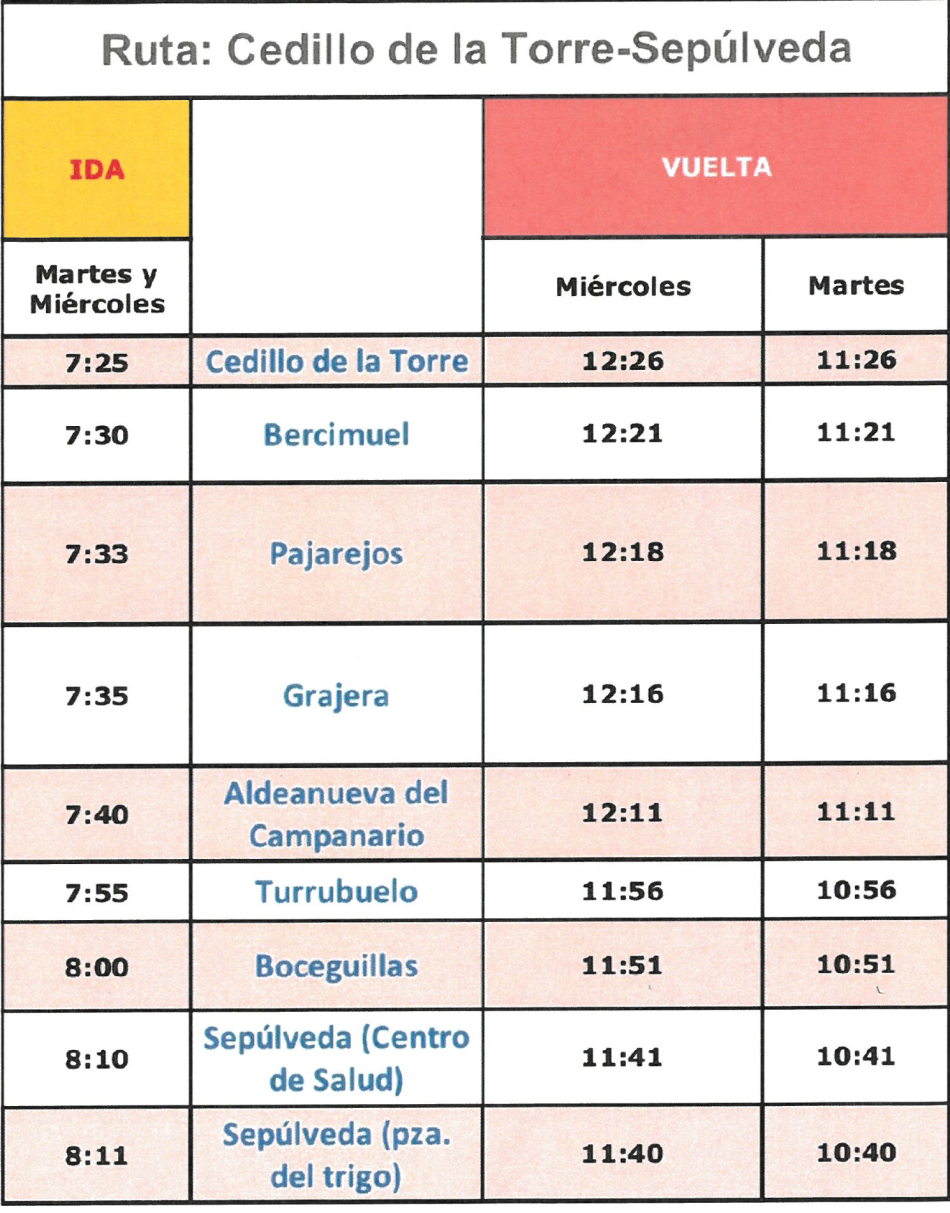 BONO RURAL: 5 € (Sin límite de viajes). Informan en el autobús.RUTA ESCOLAR: BOCEGUILLAS-AYLLONRUTA ESCOLAR: BOCEGUILLAS-AYLLONDías lectivos del curso escolarDías lectivos del curso escolarIDAVUELTA7:4014:30